КРАСНОДАРСКИЙ КРАЙ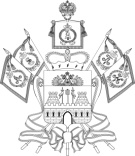 НОВОКУБАНСКИЙ РАЙОНСОВЕТ ПРОЧНООКОПСКОГО СЕЛЬСКОГО ПОСЕЛЕНИЯНОВОКУБАНСКОГО РАЙОНАРЕШЕНИЕ28 октября 2021 года		№ 112		ст. ПрочноокопскаяО внесении изменений в решение Совета Прочноокопского сельского поселения Новокубанского района от 22 января 2021 года № 85 «О муниципальной службе в Прочноокопском сельском поселении Новокубанского района»В соответствии с Федеральным законом от 30 апреля 2021 года № 116-ФЗ «О внесении изменений в отдельные законодательные акты Российской Федерации», законом Краснодарского края от 8 июня 2007 года № 1244-КЗ «О муниципальной службе в Краснодарском крае», протестом прокурора Новокубанского района от 30 июня 2021 года №7-02-2021/4787, Совет Прочноокопского сельского поселения Новокубанского района решил:1. Внести в приложение к решению Совета Прочноокопского сельского поселения Новокубанского района от 22 января 2021 года № 85 «О муниципальной службе в Прочноокопском сельском поселении Новокубанского района» следующие изменения:1) пункт 9 части 1 статьи 11 изложить в следующей редакции:«9) сообщать в письменной форме представителю нанимателя (работодателя) о прекращении гражданства Российской Федерации либо гражданства (подданства) иностранного государства – участника международного договора Российской Федерации, в соответствии с которым иностранный гражданин имеет право находиться на муниципальной службе, в день, когда муниципальному служащему стало известно об этом, но не позднее пяти рабочих дней со дня прекращения гражданства Российской Федерации либо гражданства (подданства) иностранного государства  -участника международного договора Российской Федерации, в соответствии с которым иностранный гражданин имеет право находиться на муниципальной службе;»;2) часть 1 статьи 11 дополнить пунктом 9.1. следующего содержания:«9.1. сообщать в письменной форме представителю нанимателя (работодателя) о приобретении гражданства (подданства)  иностранного государства либо получении вида на жительство или иного документа, подтверждающего права на постоянное проживание гражданина на территории иностранного государства, в день, когда муниципальному служащему стало известно об этом, но не позднее пяти рабочих дней со дня приобретения гражданства (подданства) иностранного государства либо получении вида на жительство или иного документа, подтверждающего права на постоянное проживание гражданина на территории иностранного государства;»;3) пункт 6 части 1 статьи 12 изложить в следующей редакции:«6) прекращения гражданства Российской Федерации либо гражданства (подданства) иностранного государства – участника международного договора Российской Федерации, в соответствии с которым иностранный гражданин имеет право находиться на муниципальной службе;»;4) пункт 7 части 1 статьи 12 изложить в следующей редакции:«7) наличия гражданства (подданства) иностранного государства либо вида на жительство или иного документа, подтверждающего право на постоянное проживание гражданина на территории иностранного государства, если иное не предусмотрено международным договором Российской Федерации;»;5) пункт 9 статьи 16 изложить в новой редакции:«9. Запросы о представлении сведений, составляющих банковскую, налоговую или иную охраняемую законом тайну, запросы в органы, осуществляющие государственную регистрацию прав на недвижимое имущество и сделок с ним, операторам информационных систем, в которых осуществляется выпуск цифровых финансовых активов, в отношении граждан, претендующих на замещение должностей муниципальной службы, включенных в соответствующий перечень, муниципальных служащих, замещающих указанные должности, супруг (супругов) и несовершеннолетних детей таких граждан и муниципальных служащих в интересах муниципальных органов, в соответствии с ч.7 ст.13 Закона Краснодарского края от 8 июня 2007 года № 1244-КЗ «О муниципальной службе в Краснодарском крае», направляются главой администрации (губернатором) Краснодарского края либо специально уполномоченным заместителем главы администрации (губернатора) Краснодарского края в порядке, определяемом нормативными правовыми актами Российской Федерации.»;6) статью 20.1 изложить в следующей редакции: «Статья 20.1. Дистанционная профессиональная служебная деятельность  муниципальных служащих»Дистанционная профессиональная служебная деятельность  муниципальных служащих регулируется в соответствии с Трудовым кодексом Российской Федерации.»;7) пункт 2 части 1 статьи 21 признать утратившим силу.2. Контроль за выполнением настоящего решения возложить на комиссию Совета Прочноокопского сельского поселения Новокубанского района по нормотворчеству и контролю за исполнением органами и должностными лицами Прочноокопского сельского поселения полномочий по решению вопросов местного значения (А.Г.Собянин).3. Настоящее решение вступает в силу со дня его официального опубликования в информационном бюллетене «Вестник Прочноокопского сельского поселения Новокубанского района».Глава Прочноокопского сельского поселенияНовокубанского района Р.Ю.ЛысенкоКРАСНОДАРСКИЙ КРАЙНОВОКУБАНСКИЙ РАЙОНСОВЕТ ПРОЧНООКОПСКОГО СЕЛЬСКОГО ПОСЕЛЕНИЯНОВОКУБАНСКОГО РАЙОНАРЕШЕНИЕ28 октября 2021 года		№ 113		ст. ПрочноокопскаяО внесении изменений в решение Совета Прочноокопского сельского поселения Новокубанского района от 14 декабря 2020 года №83 «О бюджете Прочноокопского сельского поселения Новокубанского района на 2021 год»В соответствии с Бюджетным Кодексом Российской Федерации, Уставом Прочноокопского сельского поселения Новокубанского района и в связи с изменением доходной и расходной частей бюджета Прочноокопского сельского поселения Новокубанского района, Совет Прочноокопского сельского поселения Новокубанского района решил:1. Внести в решение Совета Прочноокопского сельского поселения Новокубанского района от 14 декабря 2020 года №83 «О бюджете Прочноокопского сельского поселения Новокубанского района на 2021 год» следующие изменения:1.2. Приложение №5 «Распределение бюджетных ассигнований по разделам и подразделам классификации расходов бюджета Прочноокопского сельского поселения Новокубанского района на 2021 год» к решению изложить согласно приложению №1 к настоящему решению.1.3. Приложение №6 «Распределение бюджетных ассигнований по целевым статьям (муниципальным программам Прочноокопского сельского поселения Новокубанского района и непрограммным направлениям деятельности), группам видов расходов классификации расходов бюджетов на 2021 год» к решению изложить согласно приложению №2 к настоящему решению.1.4. Приложение №7 «Ведомственная структура расходов бюджета Прочноокопского сельского поселения Новокубанского района на 2021 год» к решению изложить согласно приложению №3 к настоящему решению.2. Настоящее решение вступает в силу со дня его официального опубликования в информационном бюллетене «Вестник Прочноокопского сельского поселения Новокубанского района».ГлаваПрочноокопского сельского поселенияНовокубанского районаР.Ю.ЛысенкоПредседательСовета Прочноокопского сельского поселенияНовокубанского районаД. Н. СимбирскийПриложение № 1к решению Совета Прочноокопского сельского поселения Новокубанского района от 28.10.2021 г. № 113Приложение № 5к решению Совета Прочноокопского сельского поселения Новокубанского района от 14.12.2020 г. № 83Распределение бюджетных ассигнований по разделам и подразделам классификации расходов бюджета Прочноокопского сельского поселения Новокубанского района на 2021 годГлаваПрочноокопского сельского поселенияНовокубанского районаР.Ю.ЛысекноПриложение № 2к решению Совета Прочноокопского сельского поселения Новокубанского района от 28.10.2021 г. № 113Приложение № 6к решению Совета Прочноокопского сельского поселения Новокубанского района от 14.12.2020 г. № 83Распределение бюджетных ассигнований по целевым статьям (муниципальным программам Прочноокопского сельского поселения Новокубанского района и непрограммным направлениям деятельности), группам видов расходов классификации расходов бюджетов на 2021 годГлаваПрочноокопского сельского поселенияНовокубанского районаР.Ю.ЛысенкоПриложение № 3к решению Совета Прочноокопского сельского поселения Новокубанского района от 28.10.2021 г. № 113Приложение № 7к решению Совета Прочноокопского сельского поселения Новокубанского района от 14.12.2020 г. № 83Ведомственная структура расходов бюджета Прочноокопского сельского поселения на 2021 годГлаваПрочноокопского сельского поселенияНовокубанского районаР.Ю.ЛысенкоКРАСНОДАРСКИЙ КРАЙНОВОКУБАНСКИЙ РАЙОНСОВЕТ ПРОЧНООКОПСКОГО СЕЛЬСКОГО ПОСЕЛЕНИЯНОВОКУБАНСКОГО РАЙОНАРЕШЕНИЕ28 октября 2021 года		№ 114		ст. ПрочноокопскаяО передаче полномочий контрольно-счетного органа Прочноокопского сельского поселения Новокубанского района по осуществлению внешнего муниципального финансового контроляВ соответствии статей 14, 15 Федерального закона от 6 октября 2003 года № 131-ФЗ «Об общих принципах организации местного самоуправления в Российской Федерации», решением Совета муниципального образования Новокубанский район от 20 октября 2016 года № 144 «Об утверждении Порядка заключения соглашений с администрацией муниципального образования Новокубанский район, о передаче (принятии) осуществления части полномочий по решению вопросов местного значения», руководствуясь статьей 26 Устава Прочноокопского сельского поселения Новокубанского района, Совет Прочноокопского сельского поселения Новокубанского района решил:1. Передать контрольно-счетному органу муниципального образования Новокубанский район на 2022 год полномочия контрольно-счетного органа Прочноокопского сельского поселения Новокубанского района по осуществлению внешнего муниципального финансового контроля.2. Утвердить методику расчета иных межбюджетных трансфертов по осуществлению внешнего муниципального финансового контроля, согласно приложению № 1 к настоящему решению.3. Заключить с Советом муниципального образования Новокубанский район соглашение о передаче за счет межбюджетных трансфертов, предоставляемых из бюджета Прочноокопского сельского поселения Новокубанского района полномочий на осуществление полномочия контрольно-счетного органа Прочноокопского сельского поселения Новокубанского района по осуществлению внешнего муниципального финансового контроля, по форме согласно приложению № 2.4. Главному специалисту администрации Прочноокопского сельского поселения Новокубанского района, предусмотреть в решении о бюджете Прочноокопского сельского поселения Новокубанского района на 2022 год денежные средства для обеспечения межбюджетных трансфертов, необходимых для осуществления передаваемых полномочий, в соответствии с расчетом, являющимся неотъемлемой частью Соглашения согласно приложения № 3 к настоящему решению.5. Контроль за исполнением настоящего решения возложить на комиссию Совета Прочноокопского сельского поселения Новокубанского района по финансам, бюджету, налогам и контролю.6. Настоящее решение вступает в силу со дня его официального опубликования в информационном бюллетене «Вестник Прочноокопского сельского поселения Новокубанского района».ГлаваПрочноокопского сельского поселенияНовокубанского районаР.Ю.ЛысенкоПриложение №1Утвержденрешением СоветаПрочноокопского сельского поселенияНовокубанского районаот 28.10.2021 г. № 114Методика расчета иных межбюджетных трансфертов бюджета на реализацию полномочий контрольно-счетного органа Прочноокопского сельского поселения Новокубанского района по осуществлению внешнего муниципального финансового контроляОбъем межбюджетных трансфертов на очередной год, предоставляемых из бюджета Прочноокопского сельского поселения Новокубанского района в бюджет муниципального образования Новокубанский район на реализацию полномочий контрольно-счетного органа Прочноокопского сельского поселения Новокубанского района по осуществлению внешнего муниципального финансового контроля, определяется по формуле:ОМТ= ФОТ*К(иных затрат)*К(объема работ)где,ОМТ – объем межбюджетных трансфертов;К(иных затрат) = 1,01 – коэффициент иных затрат, направляемых на материальное обеспечение полномочий внешнего муниципального финансового контроля;К(объема расходов) = 0,05 – коэффициент объема расходов определяется как совокупный объем расходов бюджетов поселений за отчетный период, входящих в состав муниципального образования Новокубанский район деленный на объем расходов бюджета Прочноокопского сельского поселения Новокубанского района за отчетный год;К(ч.пос.) = 0,05 - коэффициент численности населения в сельском поселении, определяется как численность населения района деленная на численность населения в сельском поселении;К(ор) = 0,05 – коэффициент объема работ определяется как коэффициент объема расходов 0,07 + коэффициент численности населения 0,06 деленный на 2.ГлаваПрочноокопского сельского поселенияНовокубанского районаР.Ю.ЛысенкоПриложение № 2к решению СоветаПрочноокопского сельского поселенияНовокубанского районаот 28.10.2021 г. № 114СОГЛАШЕНИЕ №о передаче Контрольно-счетной палате муниципального образования Новокубанский район полномочий по осуществлению внешнего муниципального финансового контроляст. Прочноокопская								  «__» __________В целях реализации Бюджетного кодекса Российской Федерации, в соответствии с Федеральным законом от 06 октября 2003 года № 131-ФЗ «Об общих принципах организации местного самоуправления в Российской Федерации», Федеральным законом от 07 декабря 2011 года № 6-ФЗ «Об общих принципах организации и деятельности контрольно-счетных органов субъектов Российской Федерации и муниципальных образований», Совет  муниципального образования Новокубанский район (далее – представительный орган муниципального района) в лице председателя ____________________(ФИО), действующего на основании Устава муниципального образования Новокубанский район, Контрольно-счетная палата муниципального образования Новокубанский район, в лице председателя ________________________(ФИО), действующего на основании Положения о Контрольно-счетной палате муниципального образования Новокубанский район, и Совет Прочноокопского сельского поселения Новокубанского района (далее - представительный орган поселения) в лице председателя (ФИО), действующего на основании Устава Прочноокопского сельского поселения Новокубанского района, далее именуемые «Стороны», заключили настоящее дополнительное соглашение о нижеследующем.1. Предмет СоглашенияСовет поселения передает контрольно-счетной палате муниципального образования Новокубанский район полномочия контрольно-счетного органа поселения по осуществлению внешнего муниципального финансового контроля.2. Права и обязанности сторон2.11Контрольно-счетный орган муниципального образования осуществляет следующие основные полномочия:1) организация и осуществление контроля за законностью и эффективностью использования средств местного бюджета, а также иных средств в случаях, предусмотренных законодательством Российской Федерации;2) экспертиза проектов местного бюджета, проверка и анализ обоснованности его показателей;3) внешняя проверка годового отчета об исполнении местного бюджета;4) проведение аудита в сфере закупок товаров, работ и услуг в соответствии с Федеральным законом от 5 апреля 2013 года № 44-ФЗ "О контрактной системе в сфере закупок товаров, работ, услуг для обеспечения государственных и муниципальных нужд";5) оценка эффективности формирования муниципальной собственности, управления и распоряжения такой собственностью и контроль за соблюдением установленного порядка формирования такой собственности, управления и распоряжения такой собственностью (включая исключительные права на результаты интеллектуальной деятельности);6) оценка эффективности предоставления налоговых и иных льгот и преимуществ, бюджетных кредитов за счет средств местного бюджета, а также оценка законности предоставления муниципальных гарантий и поручительств или обеспечения исполнения обязательств другими способами по сделкам, совершаемым юридическими лицами и индивидуальными предпринимателями за счет средств местного бюджета и имущества, находящегося в муниципальной собственности;7) экспертиза проектов муниципальных правовых актов в части, касающейся расходных обязательств поселения, экспертиза проектов муниципальных правовых актов, приводящих к изменению доходов местного бюджета, а также муниципальных программ (проектов муниципальных программ);8) анализ и мониторинг бюджетного процесса, в том числе подготовка предложений по устранению выявленных отклонений в бюджетном процессе и совершенствованию бюджетного законодательства Российской Федерации;9) участие в пределах полномочий в мероприятиях, направленных на противодействие коррупции;10) иные полномочия в сфере внешнего муниципального финансового контроля, установленные федеральными законами, законами субъекта Российской Федерации, уставом и нормативными правовыми актами представительного органа муниципального образования.Внешний государственный и муниципальный финансовый контроль осуществляется контрольно-счетная палата:1) в отношении органов местного самоуправления и муниципальных органов, государственных (муниципальных) учреждений и унитарных предприятий соответствующего субъекта Российской Федерации (муниципального образования), а также иных организаций, если они используют имущество, находящееся в государственной (муниципальной) собственности соответствующего субъекта Российской Федерации (муниципального образования).Представительный орган поселения:1) утверждает в решении о бюджете поселения межбюджетные трансферты бюджету муниципального района на осуществление переданных полномочий в объеме, определенном в соответствии с предусмотренным настоящим Соглашением порядком, и обеспечивает их перечисление в бюджет муниципального района;2) направляет в Контрольно-счетную палату предложения о проведении контрольных и экспертно-аналитических мероприятий, которые могут включать рекомендации по срокам, целям, задачам и исполнителям проводимых мероприятий, способы их проведения, проверяемые органы и организации;3) рассматривает отчеты и заключения, а также предложения Контрольно-счетной палаты муниципального образования Новокубанский район по результатам проведения контрольных и экспертно-аналитических мероприятий;4) имеет право опубликовывать информацию о проведенных мероприятиях в средствах массовой информации, направлять отчеты и заключения Контрольно-счетной палаты;5) рассматривает обращения Контрольно-счетной палаты по поводу устранения препятствий для выполнения предусмотренных настоящим Соглашением полномочий, принимает необходимые для их устранения муниципальные правовые акты;6) имеет право приостановить перечисление предусмотренных настоящим Соглашением межбюджетных трансфертов в случае невыполнения  Контрольно-счетной палаты своих обязательств.При осуществлении внешнего государственного и муниципального финансового контроля контрольно-счетной палате предоставляется необходимый для реализации их полномочий постоянный доступ к государственным и муниципальным информационным системам в соответствии с законодательством Российской Федерации об информации, информационных технологиях и о защите информации, законодательством Российской Федерации о государственной и иной охраняемой законом тайне.2.2. Администрация поселения перечисляет субвенции на финансирование деятельности Контрольно-счетной палаты муниципального образования Новокубанский район в пределах, предусмотренных бюджетом сельского поселения на исполнение данных полномочий.Совет поселения вправке осуществлять контроль за исполнением передаваемых полномочий и за целевым использованием финансовых средств, передаваемых для осуществления полномочий.3. Вступление в силу, срок действия и порядок расторжения соглашения3.1. Настоящее соглашение вступает в силу с 1 января 2022 года, и действует до 31 декабря 2022 года.3.2. Объем межбюджетных трансфертов, предоставляемых из бюджета сельского поселения в бюджет муниципального района на осуществление полномочий, предусмотренных настоящим Соглашением, устанавливается с 1 января 2022 года по 31 декабря 2022 года в соответствии с расчетом межбюджетных трансфертов, являющимся приложение №1 к Соглашению.Ежегодный объем межбюджетных трансфертов перечисляется двумя частями (или в полной сумме согласно расчета) в сроки до 1 февраля (не менее 1/2 годового объема межбюджетных трансфертов) и до 1 июня (оставшаяся часть межбюджетных трансфертов). Дополнительный объем межбюджетных трансфертов перечисляется в сроки, установленные дополнительным соглашением.Расходы бюджета сельского поселения на предоставление межбюджетных трансфертов и расходы бюджета муниципального района, осуществляемые за счет межбюджетных трансфертов, планируются и исполняются по соответствующему разделу бюджетной классификации.Межбюджетные трансферты зачисляются в бюджет муниципального района по соответствующему коду бюджетной классификации доходов по следующим реквизитам:Получатель: УФК по Краснодарскому краю (Контрольно-счетная палата муниципального образования Новокубанский район 04183Ц31350) ЕКС 40102810945370000010, КС 03100643000000011800 Южное ГУ Банка России//УФК по Краснодарскому краю г. Краснодар, БИК 010349101, ИНН 2372001819; КПП 237201001, ОГРН 1122372000332; ОКТМО 03634000910 2 02 40014 05 0000 150 – Межбюджетные трансферты, передаваемые бюджетам муниципальных районов из бюджетов поселений на осуществление части полномочий по решению вопросов местного значения в соответствии с заключенными соглашениями.3.3. Досрочное расторжение настоящего соглашения возможно по взаимному согласию сторон.3.4. Расторжение настоящего Соглашения по инициативе одной из сторон возможно в случае, установленном вступившим в силу решением суда о нарушении другой стороной условий настоящего Соглашения.3.5. Любые изменения или дополнения к настоящему Соглашению должны совершать в письменной форме за подписью обеих сторон.3.6. Настоящее Соглашение составляется в двух экземплярах, имеющих одинаковую юридическую силу, по одному каждой из сторон.Юридические адреса и подписи сторон:ГлаваПрочноокопского сельского поселенияНовокубанского районаР.Ю.ЛысенкоПриложение № 3к решению СоветаПрочноокопского сельского поселенияНовокубанского районаот 28.10.2021 г. № 114Расчет иного межбюджетного трансферта, необходимого для осуществления передаваемых полномочий по решению вопросов местного значения Прочноокопского сельского поселения Новокубанского района по осуществлению внешнего муниципального финансового контроляОМТ= ФОТ(год)*К(иных затрат)*К(объема работ)ФОТ(год) = 627,9 тыс.рублей;К(иных затрат) = 1,01;К(объема работ) = 0,05ОМТ = 627,9 тыс.рублей*1,01*0,05 = 31,7 тыс. рублей.ГлаваПрочноокопского сельского поселенияНовокубанского районаР.Ю. ЛысенкоКРАСНОДАРСКИЙ КРАЙНОВОКУБАНСКИЙ РАЙОНСОВЕТ ПРОЧНООКОПСКОГО СЕЛЬСКОГО ПОСЕЛЕНИЯНОВОКУБАНСКОГО РАЙОНАРЕШЕНИЕ28 октября 2021 года		№ 115		ст. ПрочноокопскаяО передаче полномочий по внутреннему муниципальному финансовому контролюРуководствуясь Бюджетным кодексом Российской Федерации, в соответствии с Федеральным законом от 6 октября 2003 года № 131-ФЗ «Об общих принципах организации местного самоуправления в Российской Федерации», Совет Прочноокопского сельского поселения Новокубанского района решил:1. Передать часть полномочий по решению вопросов местного значения Прочноокопского сельского поселения Новокубанского района муниципальному образованию Новокубанский район с 1 января 2022 года по 31 декабря 2022 года по осуществлению внутреннего муниципального финансового контроля, включающего:- контроль за соблюдением бюджетного законодательства и иных нормативных правовых актов, регулирующих бюджетные правоотношения;- контроль за полнотой и достоверностью отчетности о реализации муниципальных программ, в том числе отчетности об исполнении муниципальных заданий;- контроль за соблюдением федерального, краевого  и муниципального законодательства в сфере закупок товаров, работ, услуг для обеспечения государственных и муниципальных нужд;- за использованием материальных ценностей, находящихся в собственности поселения;- за определением целевого использования бюджетных средств, обоснованности, экономности, результативности и эффективности финансово-хозяйственной деятельности объекта контроля;- за ведением бюджетного и бухгалтерского учета, составлением бюджетной и бухгалтерской отчетности об исполнении бюджета;- за эффективным управлением и распоряжением муниципальным имуществом, находящимся в собственности сельского поселения (в том числе имущества казны). Выявление использованного не по назначению муниципального имущества, выявление нарушений законодательства, содержащего нормы о порядке использования, распоряжения и сохранности муниципального имущества, находящегося на праве оперативного управления, поступлением в бюджет сельского поселения средств от его использования и распоряжения;- за операциями с бюджетными средствами, осуществляемыми  сельским поселением и учреждениями – получателями средств из бюджета поселения;- за выполнением условий исполнения муниципальных контрактов и гражданско-правовых договоров.2. Утвердить методику расчета иных межбюджетных трансфертов по осуществлению внутреннего муниципального финансового контроля, согласно приложению № 1 к настоящему решению.3. Заключить с администрацией муниципального образования Новокубанский район соглашение о передаче части полномочий по осуществлению внутреннего муниципального финансового контроля, по форме согласно приложению № 2 к настоящему решению.4. Главному специалисту администрации Прочноокопского сельского поселения Новокубанского района, предусмотреть в решении о бюджете Прочноокопского сельского поселения Новокубанского района на 2022 год денежные средства для обеспечения межбюджетных трансфертов, необходимых для осуществления передаваемых полномочий, в соответствии с расчетом, являющимся неотъемлемой частью Соглашения согласно приложению № 3 к настоящему решению.5. Контроль за исполнением настоящего решения возложить на комиссию Совета Прочноокопского сельского поселения Новокубанского района по финансам, бюджету, налогам и контролю.6. Опубликовать настоящее решение в средствах массовой информации и обеспечить размещение (опубликование) на официальном сайте администрации Прочноокопского сельского поселения Новокубанского района в информационно-телекоммуникационной сети «Интернет».7. Настоящее решение вступает в силу со дня официального опубликования в информационном бюллетене «Вестник Прочноокопского сельского поселения Новокубанского района».Глава Прочноокопского сельского поселенияНовокубанского районаР.Ю.ЛысенкоПриложение №1Утвержденрешением СоветаПрочноокопского сельского поселения Новокубанского района от 28.10.2021 г. № 115Методика расчета иных межбюджетных трансфертов по осуществлению внутреннего муниципального финансового контроляОбъем межбюджетных трансфертов на очередной год, предоставляемых из бюджета Прочноокопского сельского поселения Новокубанского района в бюджет муниципального образования Новокубанский район по осуществлению внутреннего муниципального финансового контроля, определяется по формуле:ОМТ= ФОТ*К(иных затрат)*К(объема работ)где,ОМТ – объем межбюджетных трансфертов;К(иных затрат) = 1,03 – коэффициент иных затрат, направляемых на материальное обеспечение полномочий внутреннего муниципального финансового контроля;К(объема расходов) = 0,04318 – коэффициент объема расходов определяется как совокупный объем расходов бюджетов поселений за отчетный период, входящих в состав муниципального образования Новокубанский район деленный на объем расходов бюджета Прочноокопского сельского поселения Новокубанского района за отчетный год;К(ч.пос.) = 0,05881 - коэффициент численности населения в сельском поселении, определяется как численность населения района деленная на численность населения в сельском поселении;К(ор) = 0,05100 – коэффициент объема работ определяется как коэффициент объема расходов 0,04318 + коэффициент численности населения 0,05881 деленный на 2.Глава Прочноокопского сельского поселенияНовокубанского районаР.Ю.ЛысенкоПриложение № 2к решению Совета Прочноокопского сельского поселения Новокубанского районаот 28.10.2021 г. № 115СОГЛАШЕНИЕо приеме части полномочий по решению вопросов местного значения Прочноокопского сельского поселения Новокубанского района муниципальным образованием Новокубанский районст. Прочноокопская                                                          ___ ________20__ годАдминистрация муниципального образования Новокубанский район, в лице главы муниципального образования Новокубанский район Гомодина Александра Владимировича, действующего на основании Устава, именуемая в дальнейшем «Администрация района» с одной стороны, и администрация Прочноокопского сельского поселения Новокубанского района в лице главы Прочноокопского сельского поселения Новокубанского района Лысенко Романа Юрьевича, действующего на основании Устава, именуемая в дальнейшем «Администрация поселения», с другой стороны, именуемые в дальнейшем «Стороны», на основании части 4 статьи 15 Федерального закона от 6 октября 2003 года № 131-ФЗ «Об общих принципах организации местного самоуправления в Российской Федерации», решения Совета муниципального образования Новокубанский район ____________________________________ «О приеме части полномочий по решению вопросов местного значения городского и сельских поселений Новокубанского района муниципальным образованием Новокубанский район» заключили настоящее соглашение о нижеследующем:Предмет соглашения1.1. Предметом настоящего соглашения является принятие Администрацией района от Администрации поселения части полномочий по решению вопросов местного значения по осуществлению внутреннего муниципального финансового контроля в 2022 году, которое осуществляется за счет иных межбюджетных трансфертов, предоставляемых из бюджета Прочноокопского сельского поселения Новокубанского района в бюджет муниципального образования Новокубанский район в целях финансового обеспечения расходных обязательств Администрации района, возникающих при выполнении переданных Администрацией поселения полномочий по осуществлению внутреннего муниципального финансового контроля, включающего:контроль за соблюдением положений правовых актов, регулирующих бюджетные правоотношения, в том числе устанавливающих требования к бухгалтерскому учету и составлению и представлению бухгалтерской (финансовой) отчетности муниципальных учреждений;контроль за соблюдением положений правовых актов, обусловливающих публичные нормативные обязательства и обязательства по иным выплатам физическим лицам из бюджетов бюджетной системы Российской Федерации, а также за соблюдением условий договоров (соглашений) о предоставлении средств из местного бюджета, муниципальных контрактов;контроль за соблюдением условий договоров (соглашений), заключенных в целях исполнения договоров (соглашений) о предоставлении средств из бюджета, а также в случаях, предусмотренных Бюджетным кодексом Российской Федерации, условий договоров (соглашений), заключенных в целях исполнения муниципальных контрактов;контроль за достоверностью отчетов о результатах предоставления и (или) использования бюджетных средств (средств, предоставленных из бюджета), в том числе отчетов о реализации муниципальных программ, отчетов об исполнении муниципальных заданий, отчетов о достижении значений показателей результативности предоставления средств из бюджета;контроль в сфере закупок, предусмотренный законодательством Российской Федерации о контрактной системе в сфере закупок товаров, работ, услуг для обеспечения государственных и муниципальных нужд.1.2. Администрация поселения предоставляет денежные средства, выделяемые из бюджета Администрация поселения по разделу 01, подразделу 04, в форме иных межбюджетных трансфертов бюджету Администрации района на обеспечение деятельности отдела муниципального надзора и контроля администрации муниципального образования Новокубанский район в объеме 30 000 (тридцать тысяч) рублей в соответствии с Приложением к настоящему соглашению.2. Виды и методы осуществления внутреннего муниципального финансового контроля2.1. Контрольная деятельность делится на плановую и внеплановую.Плановая контрольная деятельность осуществляется в соответствии с ежегодно утвержденным планом.Внеплановая контрольная деятельность осуществляется на основании поручения главы муниципального образования Новокубанский район в связи со следующими обстоятельствами:истечение срока исполнения объектом контроля ранее выданного представления или предписания об устранении выявленных нарушений бюджетного законодательства Российской Федерации и иных нормативных правовых актов, регулирующих бюджетные правоотношения;поступление в Администрацию района обращений и заявлений органов местного самоуправления Новокубанского района, физических и юридических лиц о нарушении объектом контроля бюджетного законодательства Российской Федерации и иных нормативных правовых актов, регулирующих бюджетные правоотношения;появления информации в средствах массой информации о нарушениях объектом контроля бюджетного законодательства Российской Федерации и иных нормативных правовых актов, регулирующих бюджетные правоотношения.2.2. При осуществлении полномочий по внутреннему муниципальному финансовому контролю органом внутреннего муниципального финансового контроля Администрации района:проводятся  проверки, ревизии и обследования;направляются объектам контроля акты, заключения, представления и (или) предписания;направляются финансовым органам (органам управления государственными внебюджетными фондами) уведомления о применении бюджетных мер принуждения;осуществляется производство по делам об административных правонарушениях в порядке, установленном законодательством об административных правонарушениях;назначается (организуется) проведение экспертиз, необходимых для проведения проверок, ревизий и обследований;получается необходимый для осуществления внутреннего муниципального финансового контроля постоянный доступ к муниципальным информационным системам в соответствии с законодательством Российской Федерации об информации, информационных технологиях и о защите информации, законодательством Российской Федерации о государственной и иной охраняемой законом тайне;направляются в суд иски о признании осуществленных закупок товаров, работ, услуг для обеспечения государственных (муниципальных) нужд недействительными в соответствии с Гражданским кодексом Российской Федерации.3. Права и обязанности Сторон3.1. Администрация поселения:3.1.1. Доводит бюджетные ассигнования и лимиты бюджетных обязательств до Администрации района в объеме, указанном в пункте 1.2. настоящего соглашения;3.1.2. Направляет иные межбюджетные трансферты в объеме 30000,00 (тридцать тысяч) рублей путем их перечисления на счет Администрации района, открытый в Управлении Федерального казначейства по Краснодарскому краю для кассового исполнения бюджета Администрации района до 31.12.2022 года, по следующим реквизитам:УФК по Краснодарскому краю (Администрация МО Новокубанский район л/с 04183007230)ИНН 2343009034 КПП 234301001, ЕКС 40102810945370000010, КС 03100643000000011800 Южное ГУ Банка России//УФК по Краснодарскому краю г. Краснодар, БИК 010349101, ОКТМО 036340003.1.3. Направляет в Администрацию района предложения о проведении  в рамках полномочий контрольных и экспертно-аналитических мероприятий, которые могут включать рекомендации по срокам, целям, задачам и исполнителям проводимых мероприятий, способы их проведения, проверяемые органы и организации;3.1.4. Рассматривает обращения Администрации района по поводу устранения препятствий для выполнения предусмотренных настоящим Соглашением полномочий, принимает необходимые для их устранения муниципальные правовые акты;3.1.5. Получает отчеты об использовании предусмотренных настоящим Соглашением иных межбюджетных трансфертов и информацию об осуществлении предусмотренных настоящим Соглашением полномочий.3.2 Администрация района:3.2.1. Отражает в доходной части бюджета Администрации района поступление средств из бюджета Администрации поселения на осуществление части полномочий Администрации поселения на обеспечение деятельности отдела муниципального надзора и контроля администрации муниципального образования Новокубанский район по коду бюджетной классификации:902 2 02 40014 05 0000 1503.2.2. Организует выполнение мероприятий, указанных в п. 1.1 настоящего Соглашения;3.2.3. Осуществляет целевое и эффективное использование средств бюджета Администрации поселения;  3.2.4. Вносит предложения Администрации поселения об изменении размера иного межбюджетного трансферта на осуществление отдельных полномочий Администрации поселения в рамках настоящего Соглашения;3.2.5. Осуществляет в рамках своих полномочий контроль за целевым использованием бюджетных средств и дает согласие на осуществление органами муниципального финансового контроля Администрации района проверок соблюдения условий, целей и порядка предоставления межбюджетного трансферта;3.2.6. Ежегодно не позднее 15 февраля года, следующего за отчётным, представляет отчетность и информацию об осуществлении отдельных полномочий Администрации поселения, а также другую информацию по письменному запросу.4. Ответственность Сторон4.1. В случае неисполнения или ненадлежащего исполнения своих обязательств по настоящему соглашению стороны несут ответственность в соответствии с законодательством Российской Федерации.4.2. Администрация района несет ответственность за целевое использование иных межбюджетных трансфертов, полученных в рамках настоящего соглашения, и достоверность предоставляемых отчетов, в том числе финансовые санкции, в соответствии с действующим законодательством Российской Федерации.4.3. В случае неисполнения Администрацией поселения вытекающих из настоящего Соглашения обязательств по финансированию осуществления Администрацией района переданных ему полномочий, Администрация района вправе требовать оплаты штрафа в размере 1/300 ставки рефинансирования за каждый день просрочки от общей суммы иного межбюджетного трансферта.5. Основания и порядок прекращения действия соглашения5.1. Основанием прекращения действия настоящего соглашения, в том числе и досрочного, является:1) обоюдное согласие сторон;2) решение судебных органов:при невыполнении обязательств Администрации поселения по финансированию переданных полномочий;при ненадлежащем исполнении Администрацией района переданных полномочий;3) в одностороннем порядке без обращения в судебные органы в случае:изменения действующего законодательства Российской Федерации и (или) законодательства Краснодарского края, нормативных правовых актов администрации муниципального образования Новокубанский район, в связи с чем исполнение переданных полномочий становится невозможным;просрочки перечисления Администрацией поселения иных межбюджетных трансфертов, предусмотренных настоящим соглашением, более чем на 1 месяц.5.2. Сторона, намеревающаяся расторгнуть настоящее соглашение по вышеназванным основаниям, обязана в письменной форме уведомить об этом другую сторону не менее чем за тридцать календарных дней до предполагаемого срока расторжения соглашения.5.3. Требование о расторжении соглашения может быть заявлено стороной в судебные органы только после отказа другой Стороны на предложение добровольно расторгнуть соглашение либо неполучения ответа в срок, указанный в предложении, а при его отсутствии - в двадцатидневный срок.6. Действие соглашения во времени и иные условия6.1. Настоящее соглашение вступает в силу со дня его подписания и действует по 31 декабря 2022 года.6.2. Настоящее соглашение по взаимному согласию сторон может быть расторгнуто до наступления даты, указанной в подпункте 6.1. Соглашения.6.3. Неурегулированные Сторонами споры и разногласия, возникшие при исполнении настоящего Соглашения, подлежат урегулированию путем переговоров или в порядке, предусмотренном законодательством Российской Федерации.6.4. Настоящее соглашение составлено в двух экземплярах, имеющих одинаковую юридическую силу.6.5. Все изменения и дополнения к настоящему Соглашению действительны, если совершены в письменной форме и подписаны уполномоченными на то представителями обеих сторон, и являются его неотъемлемыми частями.7. Юридические адреса и подписи сторон:Глава Прочноокопского сельского поселенияНовокубанского районаР.Ю.ЛысенкоПриложение № 3к решению Совета Прочноокопского сельского поселения Новокубанского района от 28.10.2021 г.№ 115Расчет иного межбюджетного трансферта, необходимого для осуществления передаваемых полномочий по решению вопросов местного значения Прочноокопского сельского поселения Новокубанского района по осуществлению внутреннего муниципального финансового контроляОМТ= ФОТ(год)*К(иных затрат)*К(объема работ)  ФОТ(год) = 570937 рублей 48 копеек;  К(иных затрат) = 1,03;К(объема работ) = 0,05100ОМТ = 570,93748 тыс. рублей*1,03*0,05100 = 30,0 тыс. рублейГлава Прочноокопского сельского поселенияНовокубанского районаР.Ю. ЛысенкоИнформационный бюллетень «Вестник Прочноокопского сельского поселения Новокубанского района»№ 13 от 29.10.2021 годаУчредитель: Совет Прочноокопского сельского поселения Новокубанского районаПоказательКоды бюджетной классификацииКоды бюджетной классификацииСуммаПоказательРазделПодразделСумма1234Всего расходов29492,6Общегосударственные вопросы010,06019,3Функционирование высшего должностного лица субъекта Российской Федерации и муниципального образования0102768,9Функционирование Правительства Российской Федерации, высших органов исполнительной власти субъектов Российской Федерации, местных администраций01044674,0Функционирование законодательных (представительных) органов государственной власти и представительных органов муниципальных образований010630,6Резервные фонды011120,0Другие общегосударственные вопросы0113525,8Национальная оборона 0200245,3Мобилизационная и вневойсковая подготовка0203245,3Национальная безопасность и правоохранительная деятельность030010,5Защита населения и территории от чрезвычайных ситуаций природного и техногенного характера, пожарная безопасность031010,5Национальная экономика04003203,3Дорожное хозяйство (дорожные фонды)04093145,4Другие общеэкономические вопросы041257,9Жилищно-коммунальное хозяйство05009035,7Коммунальное хозяйство05025989,2Благоустройство05032946,5Другте вопросы ЖКХ0505100,0Образование070080,0Развитие муниципальной службы070560,0Молодежная политика и оздоровление детей070720,0Культура, кинематография 080010750,4Культура 080110750,4Социальная политика1000112,0Пенсионное обеспечение100172,0Другие вопросы в области социальной политики100640,0Физическая культура и спорт110035,0Физическая культура110135,0Обслуживание  муниципального долга13001,1Обслуживание  муниципального долга13011,1(тысяч рублей)(тысяч рублей)№ п/пНаименование показателяЦелевая статьяЦелевая статьяЦелевая статьяЦелевая статьяВид расходаВид расходаСумма№ п/пНаименование показателяЦелевая статьяЦелевая статьяЦелевая статьяЦелевая статьяВид расходаВид расходаСумма12222334Всего расходов29492,61.Муниципальная программа Прочноокопского сельского поселения Новокубанского района "Социальная поддержка граждан "0200000000020000000002000000000200000000112,0Развитие мер социальной поддержки отдельных категорий граждан021000000002100000000210000000021000000072,0Меры социальной поддержки отдельной категории пенсионеров021010000002101000000210100000021010000072,0Выплата дополнительного материального обеспечения, доплаты к пенсиям021014001002101400100210140010021014001072,0Социальное обеспечение и иные выплаты населению021014001002101400100210140010021014001030030072,0Поддержка социально ориентированных некоммерческих организаций022000000002200000000220000000022000000040,0Оказание поддержки социально ориентированным некоммерческим организациям при реализации ими собственных общественно полезных программ022010000002201000000220100000022010000040,0Мероприятия по поддержке социально ориентированных некоммерческих организаций022011016002201101600220110160022011016040,0Закупка товаров, работ и услуг для обеспечения государственных (муниципальных) нужд022011016002201101600220110160022011016020020040,02.Муниципальная программа Прочноокопского сельского поселения Новокубанского района "Комплексное и устойчивое развитие в сфере строительства, архитектуры и дорожного хозяйства "04000000000400000000040000000004000000003195,4Обеспечение безопасности дорожного движения04200000000420000000042000000004200000002545,4Организация комплекса мероприятий по обеспечению безопасности дорожного движения04201000000420100000042010000004201000002545,4Мероприятия по обеспечению безопасности дорожного движения04201103600420110360042011036004201103602545,4Закупка товаров, работ и услуг для обеспечения государственных (муниципальных) нужд04201103600420110360042011036004201103602002002545,4Строительство, реконструкция и капитальный ремонт автомобильных дорог местного значения0440000000044000000004400000000440000000550,0Строительство, реконструкция,  капитальный ремонт, ремонт  автомобильных дорог местного значения0440010350044001035004400103500440010350550,0Закупки товаров, работ и услуг для обеспечения государственных (муниципальных) нужд0440010350044001035004400103500440010350200200550,0Подготовка градостроительной и землеустроительной документации на территории Новокубанского района045000000004500000000450000000045000000050,0Организация разработки градостроительной и землеустроительной документации045010000004501000000450100000045010000050,0Мероприятия по подготовке градостроительной и землеустроительной документации045011038004501103800450110380045011038050,0Закупки товаров, работ и услуг для обеспечения государственных (муниципальных) нужд045011038004501103800450110380045011038020020050,03.Муниципальная программа Прочноокопского сельского поселения Новокубанского района "Развитие жилищно - коммунального хозяйства"05000000000500000000050000000005000000009035,7Развитие водоснабжения и водоотведения населенных пунктов0510000000051000000005100000000510000000197,0Проведение комплекса мероприятий по модернизации, строительству, реконструкции и ремонту объектов0510100000051010000005101000000510100000197,0Мероприятия по водоснабжению и водоотведению населенных пунктов0510010390051001039005100103900510010390197,0Закупка товаров, работ и услуг для обеспечения государственных (муниципальных) нужд0510010390051001039005100103900510010390200200197,0Газификация населенных пунктов05200000000520000000052000000005200000005792,2Организация газоснабжения поселений (строительство подводящих газопроводов, распределительных газопроводов)05200S062005200S062005200S062005200S06205715,6Капитальные вложения в объекты государственной (муниципальной) собственности05200S062005200S062005200S062005200S06202002005715,6Мероприятия по газификации населенных пунктов052001048005200104800520010480052001048076,6Закупка товаров, работ и услуг для обеспечения государственных (муниципальных) нужд052001048005200104800520010480052001048020020076,6Благоустройство территории поселения05400000000540000000054000000005400000002946,5Уличное освещение05401000000540100000054010000005401000002400,1Мероприятия по благоустройству территории поселения05401104100540110410054011041005401104102400,1Закупка товаров, работ и услуг для обеспечения государственных (муниципальных) нужд05401104100540110410054011041005401104102002002400,1Прочие мероприятия по благоустройству территории0540400000054040000005404000000540400000546,4Мероприятия по благоустройству территории поселения0540410410054041041005404104100540410410546,4Закупка товаров, работ и услуг для обеспечения государственных (муниципальных) нужд0540410410054041041005404104100540410410200200546,4Финансовое оздоровление и повышение эффективности деятельности предприятий ЖКХ0550000000055000000005500000000550000000100,0Формирование уставного капитала муниципальных унитарных предприятий0550011050055001105005500110500550011050100,0Иные бюджетные ассигнования0550011050055001105005500110500550011050800800100,04.Муниципальная программа Прочноокопского сельского поселения Новокубанского района "Обеспечение безопасности населения "060000000006000000000600000000060000000010,5Пожарная безопасность062000000006200000000620000000062000000010,5Повышение уровня пожарной безопасности муниципальных учреждений062010000006201000000620100000062010000010,5Мероприятия по обеспечению пожарной безопасности062011014006201101400620110140062011014010,5Закупка товаров, работ и услуг для обеспечения государственных (муниципальных) нужд062011014006201101400620110140062011014020020010,55.Муниципальная программа Прочноокопского сельского поселения Новокубанского района "Развитие культуры "070000000007000000000700000000070000000010750,4Отдельные мероприятия муниципальной программы «Развитие культуры»071000000007100000000710000000071000000010750,4Обеспечение деятельности муниципальных учреждений071010000007101000000710100000071010000010750,4Расходы на обеспечение деятельности (оказание услуг) подведомственных учреждений, в том числе на предоставление субсидий муниципальным бюджетным и автономным учреждениям субсидий071010059007101005900710100590071010059010630,4Расходы на выплаты персоналу в целях обеспечения выполнения функций государственными (муниципальными) органами, казенными учреждениями, органами управления государственными внебюджетными фондами07101005900710100590071010059007101005901001008996,4Закупка товаров, работ и услуг для обеспечения государственных (муниципальных) нужд07101005900710100590071010059007101005902002001610,0Иные бюджетные ассигнования071010059007101005900710100590071010059080080024,0Обеспечение реализации муниципальной программы и прочие мероприятия в области культуры0710200000071020000007102000000710200000120,0Реализация мероприятий муниципальной программы муниципального образования «Развитие культуры»0710210230071021023007102102300710210230120,0Закупка товаров, работ и услуг для обеспечения государственных (муниципальных) нужд0710210230071021023007102102300710210230200200120,06.Муниципальная программа Прочноокопского сельского поселения Новокубанского района «Развитие физической культуры и массового спорта»080000000008000000000800000000080000000035,0Основные мероприятия муниципальной программы муниципального образования «Развитие физической культуры и массового спорта»081000000008100000000810000000081000000035,0Создание условий, обеспечивающих возможность систематически заниматься физической культурой и спортом081010000008101000000810100000081010000035,0Реализация мероприятий муниципальной программы муниципального образования «Развитие физической культуры и массового спорта»081011012008101101200810110120081011012035,0Закупка товаров, работ и услуг для обеспечения государственных (муниципальных) нужд081011012008101101200810110120081011012020020035,07.Муниципальная программа Прочноокопского сельского поселения Новокубанского района «Экономическое развитие»09000000000900000000090000000009000000007,9Поддержка малого и среднего предпринимательства09100000000910000000091000000009100000007,9Развитие малого и среднего предпринимательства09101000000910100000091010000009101000007,9Мероприятия по поддержке малого и среднего предпринимательства09101101700910110170091011017009101101707,9Закупка товаров, работ и услуг для обеспечения государственных (муниципальных) нужд09101101700910110170091011017009101101702002007,98.Муниципальная программа Прочноокопского сельского поселения Новокубанского района «Развитие муниципальной службы»100000000010000000001000000000100000000060,0Основные мероприятия муниципальной программы муниципального образования «Развитие муниципальной службы»101000000010100000001010000000101000000055,0Профессиональная переподготовка, повышение квалификации и краткосрочное обучение по профильным направлениям деятельности муниципальных служащих101010000010101000001010100000101010000055,0Мероприятия по переподготовке и повышению квалификации кадров101011020010101102001010110200101011020055,0Закупки товаров, работ и услуг для обеспечения государственных (муниципальных) нужд101011020010101102001010110200101011020020020055,0Противодействии коррупции10200000001020000000102000000010200000005,0Мероприятия по противодействию коррупции10200104401020010440102001044010200104405,0Закупки товаров, работ и услуг для обеспечения государственных (муниципальных) нужд10200104401020010440102001044010200104402002005,09.Муниципальная программа Прочноокопского сельского поселения Новокубанского района «Молодежь Кубани»110000000011000000001100000000110000000020,0Основные мероприятия муниципальной программы муниципального образования «Молодежь Кубани»111000000011100000001110000000111000000020,0Проведение мероприятий в сфере реализации молодежной политики111010000011101000001110100000111010000020,0Реализация мероприятий муниципальной программы муниципального образования «Молодежь Кубани»111011024011101102401110110240111011024020,0Закупки товаров, работ и услуг для обеспечения государственных (муниципальных) нужд111011024011101102401110110240111011024020020020,010.Муниципальная программа Прочноокопского сельского поселения Новокубанского района «Информационное обеспечение жителей»120000000012000000001200000000120000000050,0Основные мероприятия муниципальной программы муниципального образования «Информационное обеспечение жителей»121000000012100000001210000000121000000050,0Обеспечение доступа к информации о деятельности администрации муниципального образования в периодических изданиях121020000012102000001210200000121020000050,0Мероприятия по информационному обеспечению населения121021027012102102701210210270121021027050,0Закупки товаров, работ и услуг для обеспечения государственных (муниципальных) нужд121021027012102102701210210270121021027020020050,011.Обеспечение деятельности органов местного самоуправления и муниципальных учреждений муниципального образования50000000005000000000500000000050000000006061,7Высшее должностное лицо Прочноокопского сельского поселения Новокубанского района5010000000501000000050100000005010000000768,9Расходы на обеспечение функций органов местного самоуправления5010000190501000019050100001905010000190768,9Расходы на выплаты персоналу в целях обеспечения выполнения функций государственными (муниципальными) органами, казенными учреждениями, органами управления государственными внебюджетными фондам5010000190501000019050100001905010000190100100768,912.Контрольно-счетная палата муниципального образования502000000050200000005020000000502000000030,6Обеспечение деятельности контрольно-счетной палаты Новокубанского района502020000050202000005020200000502020000030,6Осуществление полномочий по внешнему муниципальному финансовому контролю поселений502021219050202121905020212190502021219030,6Межбюджетные трансферты502021219050202121905020212190502021219050050030,613.Обеспечение деятельности администрации муниципального образования50500000005050000000505000000050500000005242,2Расходы на обеспечение функций органов местного самоуправления50500001905050000190505000019050500001904641,2Расходы на выплаты персоналу в целях обеспечения выполнения функций государственными (муниципальными) органами, казенными учреждениями, органами управления государственными внебюджетными фондам50500001905050000190505000019050500001901001004121,9Закупка товаров, работ и услуг для обеспечения государственных (муниципальных) нужд5050000190505000019050500001905050000190200200411,8Иные бюджетные ассигнования5050000190505000019050500001905050000190800800107,5Прочие обязательства администрации муниципального образования5050010050505001005050500100505050010050322,9Закупка товаров, работ и услуг для обеспечения государственных (муниципальных) нужд505001005050500100505050010050505001005020020044,8Социальное обеспечение и иные выплаты населению5050010050505001005050500100505050010050300300132,0Иные бюджетные ассигнования5050010050505001005050500100505050010050800800146,1Осуществление полномочий по внутреннему финансовому контролю поселений505001119050500111905050011190505001119029,0Межбюджетные трансферты505001119050500111905050011190505001119054054029,0Осуществление первичного воинского учета на территориях, где отсутствуют военные комиссариаты5050051180505005118050500511805050051180245,3Расходы на выплаты персоналу в целях обеспечения выполнения функций государственными (муниципальными) органами, казенными учреждениями, органами управления государственными внебюджетными фондам5050051180505005118050500511805050051180100100245,3Осуществление отдельных полномочий Краснодарского края по образованию и организации деятельности административных комиссий50500601905050060190505006019050500601903,8Закупка товаров, работ и услуг для обеспечения государственных (муниципальных) нужд50500601905050060190505006019050500601902002003,814.Реализация муниципальных функций администрации муниципального образования507000000050700000005070000000507000000020,0Финансовое обеспечение непредвиденных расходов507010000050701000005070100000507010000020,0Резервный фонд администрации муниципального образования507011053050701105305070110530507011053020,0Иные бюджетные ассигнования507011053050701105305070110530507011053080080020,015.Обслуживание  муниципального долга60000000006000000000600000000060000000001,1Управление муниципальным долгом и муниципальными финансовыми активами60100000006010000000601000000060100000001,1Процентные платежи по муниципальному долгу60100100606010010060601001006060100100601,1Обслуживание государственного (муниципального) долга60100100606010010060601001006060100100607007001,116.Непрограммные расходы органов местного самоуправления9900000000990000000099000000009900000000152,8Непрограммные расходы9910000000991000000099100000009910000000152,8Мероприятия по информатизации9910010080991001008099100100809910010080152,8Закупка товаров, работ и услуг для обеспечения государственных (муниципальных) нужд9910010080991001008099100100809910010080200200152,8(тысяч рублей)(тысяч рублей)ПоказательКоды бюджетной классификацииКоды бюджетной классификацииКоды бюджетной классификацииКоды бюджетной классификацииКоды бюджетной классификацииКоды бюджетной классификацииКоды бюджетной классификацииКоды бюджетной классификацииКоды бюджетной классификацииСуммаПоказательРазделПодразделПодразделЦелевая статьяЦелевая статьяЦелевая статьяВид расходаВид расходаСумма12344555667Всего расходов29492,6Совет Прочноокопского сельского поселения Новокубанского района99100000030,6Общегосударственные вопросы99101000030,6Обеспечение деятельности финансовых, налоговых и таможенных органов и органов финансового (финансово-бюджетного) надзора99101060630,6Обеспечение деятельности органов местного самоуправления муниципального образования99101060650000000005000000000500000000030,6Контрольно-счетная палата администрации муниципального образования99101060650200000005020000000502000000030,6Осуществление полномочий по внешнему муниципальному финансовому контролю поселений99101060650202121905020212190502021219030,6Межбюджетные трансферты99101060650202121905020212190502021219050050030,6Администрация Прочноокопского сельского поселения Новокубанского района99200000029462,0Общегосударственные вопросы9920100005988,7Функционирование высшего должностного лица субъекта Российской Федерации и муниципального образования992010202768,9Обеспечение деятельности органов местного самоуправления муниципального образования992010202500000000050000000005000000000768,9Высшее должностное лицо Прочноокопского сельского поселения Новокубанского района992010202501000000050100000005010000000768,9Расходы на обеспечение функций органов местного самоуправления992010202501000019050100001905010000190768,9Расходы на выплаты персоналу в целях обеспечения выполнения функций государственными (муниципальными) органами, казенными учреждениями, органами управления государственными внебюджетными фондами992010202501000019050100001905010000190100100768,9Функционирование Правительства Российской Федерации, высших исполнительных органов государственной власти субъектов Российской Федерации, местных администраций9920104044674,0Обеспечение деятельности органов местного самоуправления муниципального образования9920104045000000000500000000050000000004641,2Обеспечение деятельности администрации муниципального образования9920104045050000000505000000050500000004641,2Расходы на обеспечение функций органов местного самоуправления9920104045050000190505000019050500001904641,2Расходы на выплаты персоналу в целях обеспечения выполнения функций государственными (муниципальными) органами, казенными учреждениями, органами управления государственными внебюджетными фондами9920104045050000190505000019050500001901001004121,9Закупка товаров, работ и услуг для обеспечения государственных (муниципальных) нужд992010404505000019050500001905050000190200200411,8Иные бюджетные ассигнования992010404505000019050500001905050000190800800107,5Осуществление отдельных полномочий Краснодарского края по образованию и организации деятельности административных комиссий9920104045050060190505006019050500601903,8Закупка товаров, работ и услуг для обеспечения государственных (муниципальных) нужд9920104045050060190505006019050500601902002003,8Осуществление пономочий по внутреннему финансовому контролю поселений99201040450500111905050011190505001119029,0Межбюджетные трансферты99201040450500111905050011190505001119050050029,0Резервные фонды99201111120,0Обеспечение деятельности органов местного самоуправления муниципального образования99201111150000000005000000000500000000020,0Реализация муниципальных функций администрации муниципального образования99201111150700000005070000000507000000020,0Финансовое обеспечение непредвиденных расходов99201111150701000005070100000507010000020,0Резервный фонд администрации муниципального образования99201111150701105305070110530507011053020,0Иные бюджетные ассигнования99201111150701105305070110530507011053080080020,0Другие общегосударственные вопросы992011313525,8Муниципальная программа Прочноокопского сельского поселения Новокубанского района  «Информационное обеспечение жителей»99201131312 0 00 0000012 0 00 0000012 0 00 0000050,0Основные мероприятия муниципальной программы муниципального образования «Информационное обеспечение жителей»99201131312 1 00 0000012 1 00 0000012 1 00 0000050,0Обеспечение доступа к информации о деятельности администрации муниципального образования в периодических изданиях99201131312 1 02 0000012 1 02 0000012 1 02 0000050,0Мероприятия по информационному обеспечению населения99201131312 1 02 1027012 1 02 1027012 1 02 1027050,0Закупки товаров, работ и услуг для обеспечения государственных (муниципальных) нужд99201131312 1 02 1027012 1 02 1027012 1 02 10270200,0200,050,0Обеспечение деятельности органов местного самоуправления муниципального образования992011313500000000050000000005000000000475,8Обеспечение деятельности администрации муниципального образования992011313505000000050500000005050000000475,8Прочие обязательства муниципального образования992011313505001005050500100505050010050475,8Закупки товаров, работ и услуг для обеспечения государственных (муниципальных) нужд99201131350500100505050010050505001005020020044,9Социальное обеспечение и иные выплаты населению992011313505001005050500100505050010050300300132,0Иные бюджетные ассигнования992011313505001005050500100505050010050800800146,1Непрограммные расходы органов местного самоуправления992011313990000000099000000009900000000152,8Непрограммные расходы992011313991000000099100000009910000000152,8Мероприятия по информатизации992011313991001008099100100809910010080152,8Закупка товаров, работ и услуг для обеспечения государственных (муниципальных) нужд992011313991001008099100100809910010080200200152,8Национальная оборона992020000245,3Мобилизационная и вневойсковая подготовка992020303245,3Обеспечение деятельности органов местного самоуправления и муниципальных учреждений муниципального образования992020303500000000050000000005000000000245,3Обеспечение деятельности администрации муниципального образования992020303505000000050500000005050000000245,3Осуществление первичного воинского учета на территориях, где отсутствуют военные комиссариаты992020303505005118050500511805050051180245,3Расходы на выплаты персоналу в целях обеспечения выполнения функций государственными (муниципальными) органами, казенными учреждениями, органами управления государственными внебюджетными фондами992020303505005118050500511805050051180100100245,3Национальная безопасность и правоохранительная деятельность99203000010,5Защита населения и территории от чрезвычайных ситуаций природного и техногенного характера, пожарная безопасность99203101010,5Муниципальная программа Прочноокопского сельского поселения Новокубанского района «Обеспечение безопасности населения «99203101006000000000600000000060000000010,5Пожарная безопасность99203101006200000000620000000062000000010,5Мероприятия по обеспечению пожарной безопасности99203101006201101400620110140062011014010,5Закупка товаров, работ и услуг для обеспечения государственных (муниципальных) нужд99203101006201101400620110140062011014020020010,5Национальная экономика9920400003203,3Дорожное хозяйство (дорожные фонды)9920409093145,4Муниципальная программа Прочноокопского сельского поселения Новокубанского района «Комплексное и устойчивое развитие в сфере строительства, архитектуры и дорожного хозяйства «9920409090400000000040000000004000000003145,4Обеспечение безопасности дорожного движения9920409090420000000042000000004200000002595,4Организация комплекса мероприятий по обеспечению безопасности дорожного движения9920409090420100000042010000004201000002595,4Мероприятия по обеспечению безопасности дорожного движения9920409090420110360042011036004201103602595,4Закупка товаров, работ и услуг для обеспечения государственных (муниципальных) нужд9920409090420110360042011036004201103602002002595,4Строительство, реконструкция, капитальный ремонт и ремонт автомобильных дорог местного значения992040909044000000004400000000440000000550,0Строительство, реконструкция, капитальный ремонт, ремонт автомобильных дорог местного значения992040909044001035004400103500440010350550,0Закупки товаров, работ и услуг для обеспечения государственных (муниципальных) нужд992040909044001034004400103400440010340200200550,0Другие вопросы в области национальной экономики99204121257,9Муниципальная программа Прочноокопского сельского поселения Новокубанского района «Экономическое развитие «9920412120900000000090000000009000000007,9Поддержка малого и среднего предпринимательства9920412120910000000091000000009100000007,9Мероприятия по поддержке малого и среднего предпринимательства9920412120910110170091011017009101101707,9Закупка товаров, работ и услуг для обеспечения государственных (муниципальных) нужд9920412120910110170091011017009101101702002007,9Муниципальная программа Прочноокопского сельского поселения Новокубанского района «Комплексное и устойчивое развитие в сфере строительства, архитектуры и дорожного хозяйства»99204121204000000000400000000040000000050,0Подготовка градостроительной и землеустроительной документации на территории Новокубанского района9924121204500000000450000000045000000050,0Организация разработки градостроительной и землеустроительной документации9924121204501000000450100000045010000050,0Мероприятия по подготовке градостроительной и землеустроительной документации99204121204501103800450110380045011038050,0Закупки товаров, работ и услуг для обеспечения государственных (муниципальных) нужд9924121204501103800450110380045011038020020050,0Жилищно-коммунальное хозяйство9920500009035,7Коммунальное хозяйство9920502025989,2Муниципальная программа Прочноокопского сельского поселения Новокубанского района «Развитие жилищно – коммунального хозяйства»9920502020500000000050000000005000000005989,2Развитие водоснабжения и водоотведения населенных пунктов992050202051000000005100000000510000000197,0Мероприятия по водоснабжению и водоотведению населенных пунктов992050202051001039005100103900510010390197,0Закупка товаров, работ и услуг для обеспечения государственных (муниципальных) нужд992050202051001039005100103900510010390200200197,0Газификация населенных пунктов9920502020520000000052000000005200000005792,2Мероприятия по газификации населенных пунктов99205020205200104800520010480052001048076,6Закупка товаров, работ и услуг для обеспечения государственных (муниципальных) нужд99205020205200104800520010480052001048020020076,6Организация газоснабжения поселений (строительство подводящих газопроводов, распределительных газопроводов)99205020205200S062005200S062005200S06205715,6Капитальные вложения в объекты государственной (муниципальной) собственности99205020205200S062005200S062005200S06204004005715,6Благоустройство9920503032946,5Муниципальная программа Прочноокопского сельского поселения Новокубанского района «Развитие жилищно – коммунального хозяйства»9920503030500000000050000000005000000002400,1Благоустройство территории поселения9920503030540000000054000000005400000002400,1Уличное освещение9920503030540100000054010000005401000002400,1Мероприятия по благоустройству территории поселения9920503030540110410054011041005401104102400,1Закупка товаров, работ и услуг для обеспечения государственных (муниципальных) нужд9920503030540110410054011041005401104102002002400,1Прочие мероприятия по благоустройству территории992050303054040000005404000000540400000546,4Мероприятия по благоустройству территории поселения992050303054041041005404104100540410410546,4Закупки товаров, работ и услуг для обеспечения государственных (муниципальных) нужд992050303054041041005404104100540410410200200546,4Другие вопросы в области жилищно-коммунального хозяйства992050505100,0Финансовое оздоровление и повышение эффективности деятельности предприятий ЖКХ992050505055000000005500000000550000000100,0Формирование уставного капитала муниципальных унитарных предприятий992050505055001105005500110500550011050100,0Иные межбюджетные ассигнования992050505055001105005500110500550011050800800100,0Образование99207000080,0Профессиональная подготовка, переподготовка и повышение квалификации99207050560,0Муниципальная программа Прочноокопского сельского поселения Новокубанского района «Развитие муниципальной службы »99207050510000000001000000000100000000060,0Основные мероприятия муниципальной программы муниципального образования «Развитие муниципальной службы»99207050510100000001010000000101000000055,0Профессиональная  переподготовка, повышение квалификации и краткосрочное обучение по профильным направлениям деятельности муниципальных служащих99207050510101000001010100000101010000055,0Мероприятия по переподготовке и повышению квалификации кадров99207050510101102001010110200101011020055,0Закупки товаров, работ и услуг для обеспечения государственных (муниципальных) нужд992070505101011020010101102001010110200200,0200,055,0Противодействии коррупции99207050510200 0000010200 0000010200 000005,0Мероприятия по противодействию коррупции9920705051020010440102001044010200104405,0Закупки товаров, работ и услуг для обеспечения государственных (муниципальных) нужд992070505102001044010200104401020010440200,0200,05,0Молодежная политика99207070720,0Муниципальная программа Прочноокопского сельского поселения Новокубанского района «Молодежь Кубани»99207070711000000001100000000110000000020,0Основные мероприятия муниципальной программы муниципального образования «Молодежь Кубани»99207070711100000001110000000111000000020,0Проведение мероприятий в сфере реализации молодежной политики99207070711101000001110100000111010000020,0Реализация мероприятий муниципальной программы муниципального образования «Молодежь Кубани»99207070711101102401110110240111011024020,0Закупки товаров, работ и услуг для обеспечения государственных (муниципальных) нужд99207070711101102401110110240111011024020020020,0Культура, кинематография99208000010750,4Культура99208010110750,4Муниципальная программа Прочноокопского сельского поселения Новокубанского района «Развитие культуры»99208010107000000000700000000070000000010750,4Основные мероприятия муниципальной программы муниципального образования «Развитие культуры»99208010107100000000710000000071000000010750,4Обеспечение деятельности муниципальных учреждений99208010107101000000710100000071010000010630,4Расходы на обеспечение деятельности (оказание услуг) подведомственных учреждений, в том числе на предоставление субсидий муниципальным бюджетным и автономным учреждениям субсидий99208010107101005900710100590071010059010630,4Расходы на выплаты персоналу в целях обеспечения выполнения функций государственными (муниципальными) органами, казенными учреждениями, органами управления государственными внебюджетными фондами9920801010710100590071010059007101005901001008996,4Закупка товаров, работ и услуг для обеспечения государственных (муниципальных) нужд9920801010710100590071010059007101005902002001610,0Иные бюджетные ассигнования99208010107101005900710100590071010059080080024,0Обеспечение реализации муниципальной программы и прочие мероприятия в области культуры992080101071020000007102000000710200000120,0Реализация мероприятий муниципальной программы муниципального образования «Развитие культуры»992080101071021023007102102300710210230120,0Закупка товаров, работ и услуг для обеспечения государственных (муниципальных) нужд992080101071021023007102102300710210230200200120,0Социальная политика992100000112,0Пенсионное обеспечение99210010172,0Муниципальная программа Прочноокопского сельского поселения Новокубанского района "Социальная поддержка граждан"99210010102000000000200000000020000000072,0Развитие мер социальной поддержки отдельных категорий граждан99210010102100000000210000000021000000072,0Выплата дополнительного материального обеспечения, доплаты к пенсиям99210010102101400100210140010021014001072,0Социальное обеспечение и иные выплаты населению99210010102101400100210140010021014001030030072,0Другие вопросы в области социальной политики99210060640,0Муниципальная программа Прочноокопского сельского поселения Новокубанского района "Социальная поддержка граждан"99210060602000000000200000000020000000040,0Поддержка социально ориентированных некоммерческих организаций99210060602200000000220000000022000000040,0Мероприятия по поддержке социально ориентированных некоммерческих организаций99210060602201101600220110160022011016040,0Закупка товаров, работ и услуг для обеспечения государственных (муниципальных) нужд99210060602201101600220110160022011016020020040,0Физическая культура и спорт99211000035,0Физическая культура99211010135,0Муниципальная программа Прочноокопского сельского поселения Новокубанского района  «Развитие физической культуры и массового спорта»99211010108000000000800000000080000000035,0Основные мероприятия муниципальной программы муниципального образования «Развитие физической культуры и массового спорта»99211010108100000000810000000081000000035,0Создание условий, обеспечивающих возможность систематически заниматься физической культурой и спортом99211010108101000000810100000081010000035,0Реализация мероприятий муниципальной программы муниципального образования «Развитие физической культуры и массового спорта»99211010108101101200810110120081011012035,0Закупка товаров, работ и услуг для обеспечения государственных (муниципальных) нужд99211010108101101200810110120081011012020020035,0Обслуживание государственного (муниципального) долга9921300001,1Обслуживание государственного (муниципального) внутреннего долга9921301011,1Обслуживание муниципального долга9921301016000000000600000000060000000001,1Управление муниципальным долгом и муниципальными финансовыми активами9921301016010000000601000000060100000001,1Процентные платежи по муниципальному долгу9921301016010010060601001006060100100601,1Обслуживание государственного (муниципального) долга9921301016010010060601001006060100100607007001,1Председатель Совета муниципального образования Новокубанский район_________________«_____»______________20__ г.Председатель СоветаПрочноокопского сельского поселения Новокубанского района_____________«________»_______________ 20__ г.Администрация Прочноокопского сельского поселенияНовокубанского района, адрес: 352235, Краснодарский край, Новокубанский район, ст. Прочноокопская ул. Ленина, 152ИНН 2343017839, КПП 234301001Единый казначейский счет 40102810945370000010Казначейский счет 03231643036344281800Банк: Южное ГУ Банка России//УФК по Краснодарскому краю г. КраснодарБИК 010349101л/с 03183011760Администрация муниципального образования Новокубанский районМесто нахождения:Краснодарский край, г. Новокубанск, ул. Первомайская, д.151Банковские реквизитыИНН 2343009034КПП 234301001ЕКС 40102810945370000010, КС 03100643000000011800 Южное ГУ Банка России//УФК по Краснодарскому краю г. Краснодар, БИК 010349101л/с 04183007230Глава Прочноокопского сельского поселения Новокубанского района___________________Р.Ю. ЛысенкоГлава муниципального образования Новокубанский район___________________А.В.Гомодин                (подпись)           (подпись)Информационный бюллетень «Вестник Прочноокопского сельского поселения Новокубанского района»Адрес редакции-издателя:352235, Краснодарский край, Новокубанский район, ст. Прочноокопская, ул. Ленина 151.Главный редактор  Р.Ю.ЛысенкоНомер подписан к печати 29.10.2021г  в 10-00Тираж 20 экземпляровДата выхода бюллетеня 29.10.2021г  Распространяется бесплатно